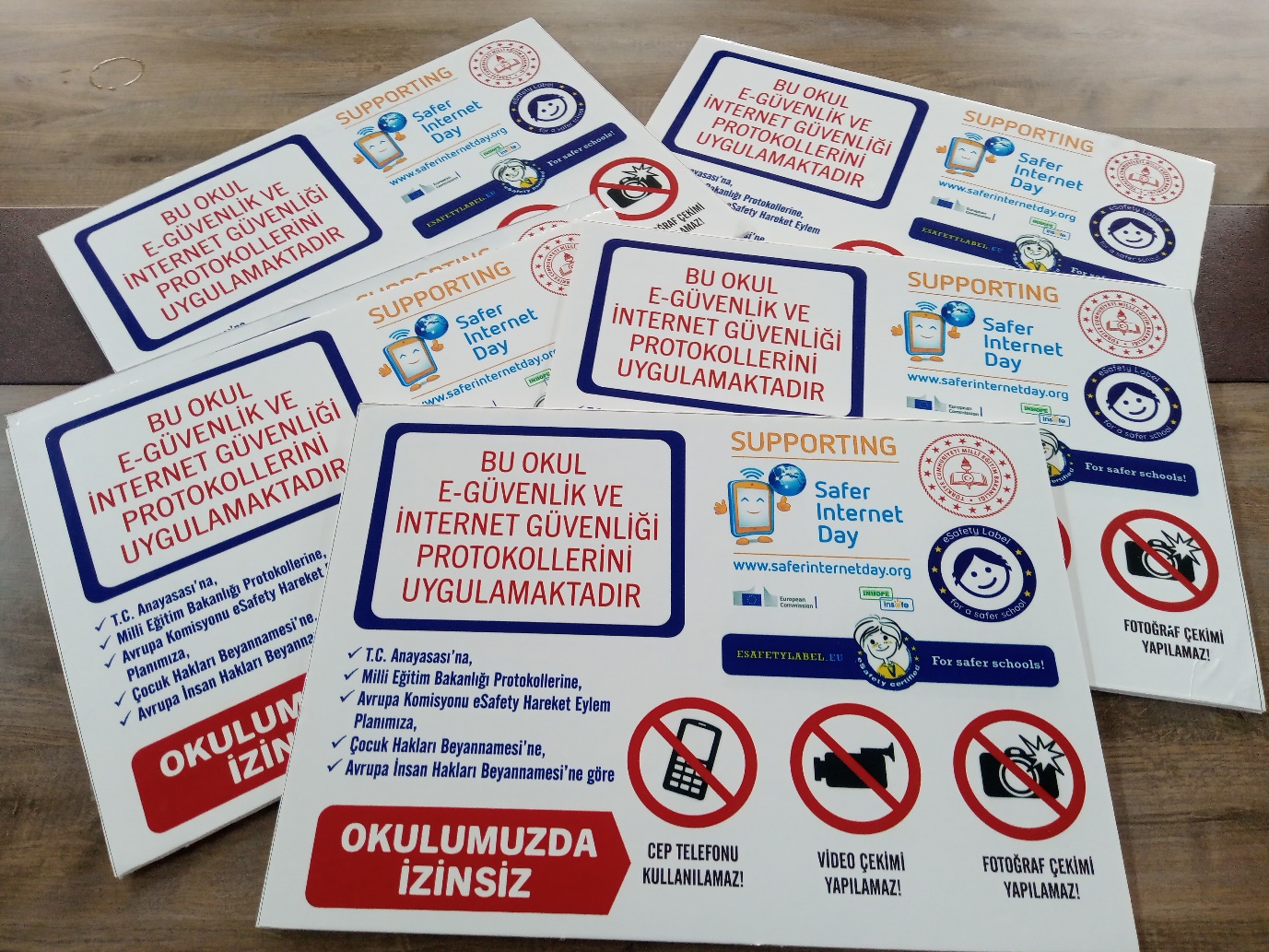 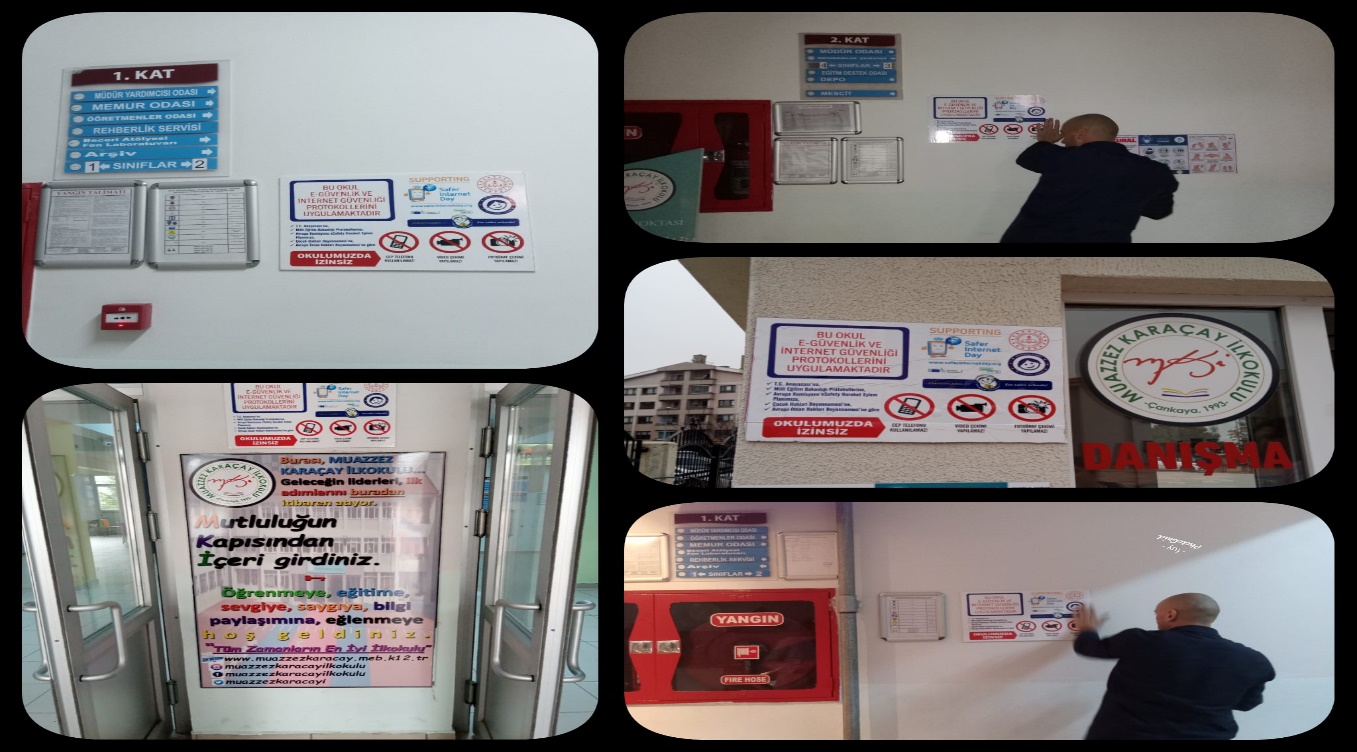 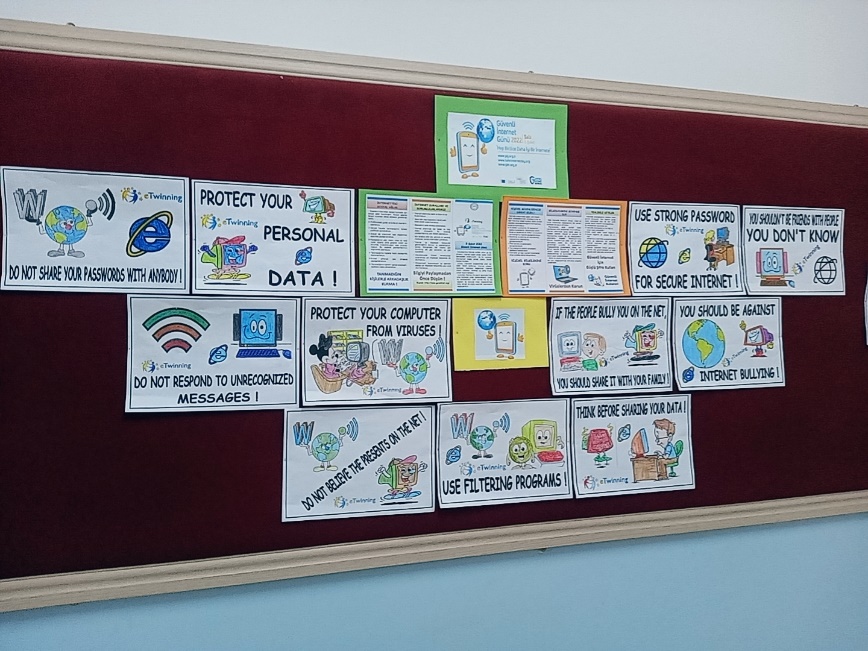 E Güvenlik okul politikası panoları 